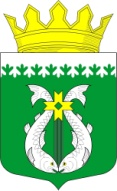 РЕСПУБЛИКА КАРЕЛИЯKARJALAN TAZAVALDUАДМИНИСТРАЦИЯСУОЯРВСКОГО МУНИЦИПАЛЬНОГО ОКРУГАSUOJÄRVEN PIIRIKUNNAN HALLINDOПОСТАНОВЛЕНИЕ00.00.0000                                                                                                 № 00 Об утверждении Положения о Совете по развитию территориального общественного самоуправления при главе Суоярвского муниципального округа      В соответствии с Федеральным законом от 06.10.2003 № 131-ФЗ «Об общих принципах организации местного самоуправления в Российской Федерации», руководствуясь Уставом Суоярвского муниципального округа:     1. Утвердить Положение о Совете по развитию территориального общественного самоуправления при главе Суоярвского муниципального округа (далее – Положение).     2. Разместить постановление на официальном сайте администрации Суоярвского муниципального округа в сети Интернет.     3. Контроль за исполнением настоящего постановления возложить на заместителя главы администрации Суоярвского муниципального округа Л.А. Окрукову.Глава Суоярвскогомуниципального округа                                                                          Р.В. Петров                                                                                   Утверждено постановлением                                                                                    администрации Суоярвского муниципального округа № 000от 20.03.2023Положение о Совете по развитию территориального общественного самоуправления при главе Суоярвского муниципального округа1. Общие положения1.1. Совет по развитию территориального общественного самоуправления при главе Суоярвского муниципального округа (далее - Совет) является общественным совещательным и консультативным формированием.1.2. Совет создается в целях содействия развитию территориального общественного самоуправления Суоярвского муниципального округа (далее – ТОС), информирования органов ТОС и населения Суоярвского муниципального округа о деятельности органов местного самоуправления и участии ТОС в реализации муниципальных программ Суоярвского муниципального округа, проектов инициативного бюджетирования.1.3. Совет создается главой Суоярвского муниципального округа по инициативе органов ТОС, администрации Суоярвского муниципального округа.1.4. Совет действует на основе равноправия его членов, коллегиальности и гласности при принятии решений.1.5. В своей деятельности Совет руководствуется Конституцией Российской Федерации, законами Российской Федерации и Республики Карелия, Уставом Суоярвского муниципального округа, иными нормативно-правовыми актами органов местного самоуправления, настоящим Положением.2. Состав и структура совета2.1. Совет образуется из числа председателей ТОС Суоярвского муниципального округа всех уровней по предложению главы Суоярвского муниципального округа, представлению должностных лиц администрации Суоярвского муниципального округа.2.2. Состав Совета утверждается Постановлением администрации Суоярвского муниципального округа.2.3. Председателем Совета по должности является глава Суоярвского муниципального округа.2.4. Весь состав Совета работает на общественных началах.2.5. В заседаниях Совета могут участвовать (в случае принятия решения - с правом совещательного голоса) депутаты Суоярвского муниципального округа, других законодательных (представительных) органов, государственные и муниципальные служащие, руководители и актив ТОС.3. Задачи Совета3.1. Задачами Совета являются:- разработка предложений по совершенствованию и развитию ТОС;- обсуждение проектов нормативных правовых актов, регламентирующих деятельность органов ТОС, администрации Суоярвского муниципального округа;- организация совместной деятельности органов ТОС и администрации Суоярвского муниципального округа по реализации муниципальных программ Суоярвского муниципального округа, проектов инициативного бюджетирования;- информирование населения и представителей ТОС Суоярвского муниципального округа о совместной деятельности органов ТОС и органов местного самоуправления Суоярвского муниципального округа;- осуществление взаимодействия с общественными и иными некоммерческими организациями по вопросам территориального общественного самоуправления.4. Функции и полномочия Совета4.1. В соответствии со своими задачами Совет:- рассматривает, анализирует и обобщает предложения органов ТОС Суоярвского муниципального округа;- изучает опыт работы органов ТОС Суоярвского муниципального округа и распространяет его среди населения;- анализирует ход выполнения муниципальных программ Суоярвского муниципального округа, проектов инициативного бюджетирования, планов, договоров социального партнерства, мероприятий в части участия органов ТОС Суоярвского муниципального округа в их реализации;- осуществляет подготовку предложений органам местного самоуправления Суоярвского муниципального округа по вопросам реализации муниципальных программ, проектов инициативного бюджетирования, решения конкретных социальных вопросов;- разрабатывает предложения по совершенствованию форм и методов взаимодействия органов местного самоуправления с органами ТОС Суоярвского муниципального округа;- размещает информацию о работе Совета в средствах массовой информации, на сайтах в сети Интернет (на сайте органов ТОС Республики Карелия, официальных сайтах органов местного самоуправления).4.2. В целях осуществления своих задач и функций Совет вправе:- запрашивать и получать необходимые информационные, справочные и другие материалы по вопросам территориального общественного самоуправления Суоярвского муниципального округа у органов местного самоуправления, органов ТОС;- вести переписку с органами местного самоуправления Суоярвского муниципального округа, общественными и иными организациями по вопросам территориального общественного самоуправления;- привлекать специалистов структурных подразделений администрации Суоярвского муниципального округа к подготовке вопросов, предусмотренных планом работы Совета, по согласованию с их руководителями;- приглашать для участия в заседаниях Совета представителей администрации Суоярвского муниципального округа, органов государственной и исполнительной власти Республики Карелия, общественных организаций по согласованию с ними;- вносить в установленном порядке в органы местного самоуправления Суоярвского муниципального округа, предложения и рекомендации по вопросам деятельности территориального общественного самоуправления.5. Организация работы Совета5.1. Основной формой работы Совета являются заседания.5.2. Заседания Совета ведет его председатель или заместитель председателя.5.3. Координация работы Совета и организационно-техническое обеспечение деятельности Совета осуществляются структурным подразделением администрации Суоярвского муниципального округа, курирующим вопросы территориального общественного самоуправления.5.4. Пакет проектов документов и материалов для обеспечения ими членов Совета формируется и доводится до сведения членов Совета не позднее, чем за три дня до заседания.5.5. Для изучения и подготовки вопросов по решению Совета из числа членов Совета могут создаваться и работать в период между заседаниями (как по мере необходимости, так и постоянно) рабочие группы и секции.5.6. Руководители рабочих групп и руководители секций избираются на заседании Совета.6. Порядок работы Совета6.1. Заседания Совета проводятся по мере необходимости, но не реже двух раз в год.6.2. Назначаются (созываются) заседания председателем (или заместителем председателя) Совета или по предложению не менее 1/3 членов Совета.6.3. Заседания Совета являются правомочными, если в работе заседания участвует не менее 1/2 общего числа утвержденных членов Совета.6.4. Регламент заседаний определяется Советом.6.5. Решения Совета принимаются открытым голосованием. Решения Совета принимаются простым большинством голосов от числа членов Совета, присутствующих на заседании.6.6. Решения Совета имеют рекомендательный характер.6.7. Решения Совета в пятидневный срок поступают председателю, на основании которых даются поручения должностным лицам и руководителям структурных подразделений администрации Суоярвского муниципального округа или принимаются решения.6.8. Заседания Совета протоколируются и подписываются председателем (или заместителем председателя) Совета в пятидневный срок.7. Права СоветаДля осуществления своих задач в пределах своей сферы компетенции Совет имеет право:7.1. Запрашивать и получать в установленном порядке от органов и должностных лиц администрации Суоярвского муниципального округа необходимую информацию, в т.ч. решения органов местного самоуправления.7.2. Заслушивать на своих заседаниях информацию должностных лиц исполнительных органов местного самоуправления, в т. ч. решения.7.3. Привлекать специалистов, ученых, независимых экспертов для изучения тех или иных вопросов.